附件3： 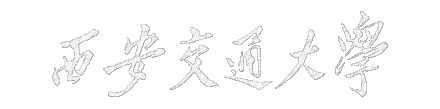 2016年教学名师工作室建设任  务  书工作室名称                         所 在 学 院                        负  责  人                         联 系 方 式                        电 子 邮 箱                        教务处 制2016  年 10 月填 写 说 明本表用钢笔填写，也可直接打印，不要以剪贴代填。字迹要求清楚、工整。任务书的各项内容要实事求是，真实可靠。文字表达要明确、简洁，任务书将作为考核工作室建设的重要依据。如表格篇幅不够，可另附纸。简表工作室成员基本情况                            本人签字 ：                                        2016年    月    日    （根据人数复制、填写）工作室建设目标及推进计划工作室建设培育内容（详细填写近两年以下方面工作开展计划）经费概算学院意见学校意见工作室名称工作室名称所在学院所在学院负责人负责人成员人数成员人数拟培养人员拟培养人员队 伍 成 员序号姓 名姓 名专业领域专业领域签  名队 伍 成 员1队 伍 成 员2队 伍 成 员3队 伍 成 员4队 伍 成 员5队 伍 成 员6姓名性别参加工作时间参加工作时间参加工作时间高校教龄职务职称名师等级名师等级名师等级获奖时间专业领域移动电话电子信箱电子信箱电子信箱2014-2016年主讲课程2014-2016年主讲课程授课时间授课时间授课时间授课时间授课时间授课班级授课班级授课班级承担的学时数承担的学时数承担的学时数工作室建设分工工作室建设分工工作室建设分工工作室建设分工工作室建设分工工作室建设分工工作室建设分工工作室建设分工工作室建设分工工作室建设分工工作室建设分工工作室建设分工工作室建设分工（根据“名师、名课、名教材”工程建设实施方案中“名师工作室”职责逐条填写近两年工作开展计划）名师培育团队建设课程建设教材建设工作室建设资金预算2016年度经费执行计划                                               签字：                                                 盖章：                                                  2016年    月    日                                                 签字：                                                 盖章：                                                  2016年    月    日